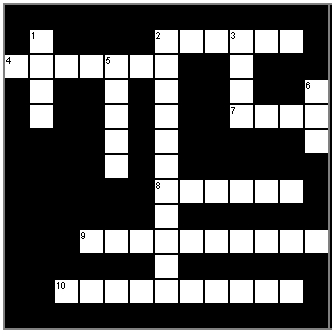 Horizontal                                              Vertical2.The opposite of somebody.                                       1.  Opposite of love.                               4. A person who has been rejected                              3. To be afraid or worried.                                                                                                               by society or a social group.                                       of something or someone.                           7. Unlawful sexual activity carried out forcibly                5. To use your voice. In or under threat of injury against the will.                            order to express               8. Make or become different.                                          something9. Share or exchange information, news, or ideas.            6. A creative activity such 10.To appear falsely, and to act if                                   as painting, music, and     something is true when in fact it’s not.                           dance.                                               Answers                                    1,  Hate          6. Art                                    2. Nobody      7. Rape                                    3, Fear           8. Change                                    4. Outcast        9. Communicate                                    5. Speak         10. Pretending 